		Pakistan Telecommunication Company Limited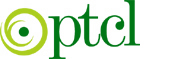                	    Office of Senior Manager Procurement, Central-I, CTH Building, Lahore		            		Ph. 042-37238182 E-Mail: fazal.rahman@ptcl.net.pkNo. SM PROC LHR-AK/Tender/IP/2020/2					  Dated:	 05-08-2020Subject:-                                                      TENDER NOTICE		Sealed bids (Technical & Commercial separately) are invited for following works: 2.  Tender documents can be purchased during office hours up to 15-08-2020 from the Office of Senior Manager Procurement, Central-I, CTH Building, Lahore after depositing tender fees (non-returnable) with the Cashier at 1st. Floor Zonal Office Tufail Road Lahore, Cantt. 3.	Bids along with (CDR) in favor of SM Finance, PTCL, Lahore should be dropped in the Office of Senior Manager Procurement, Central-I, CTH Building, Lahore till 15-08-2020 at 16:00 Hours. 4.	Bids received after the above deadline shall not be accepted.5.	PTCL reserves the right to accept/ reject any or all bids and to annul the bidding process at any stage without thereby incurring any liability to the affected bidder or any obligations to inform the affected bidder of the grounds for PTCL action.6.	Bidder must mention their Vendor Registration code on quotation. In case vendor is not registered, then registration must be done before the issuance of Letter of Intent (LOI). Vendor Registration form can be downloaded from PTCL website www.ptcl.com.pk/media.7. 	Quoted rates should be inclusive of all federal, provincial, local taxes/GST etc.8.	All correspondence on the subject may be addressed to the undersigned. 								Senior Manager Procurement, Central-I,								CTH Building, 1-McLeod Road, Lahore								Email: - Fazal.Rahman@ptcl.net.pk								PH:  042-37238182								www.ptcl.com.pkS/NoWork DescriptionCDRTender Cost1.Provision / fixing / laying of  Power CABLE and POWER UP Facebook Server at CTH & gtn (Garden town) LHR.2% of bid valueRs. 500/-